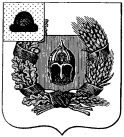 Администрация Александро-Невского городского поселенияАлександро-Невского муниципального районаРязанской областиГлава городского поселенияПОСТАНОВЛЕНИЕ   от  29 декабря  2017 г.                 р.п. Александро-Невский                                            №  291О внесении изменений в муниципальную программу «Дорожное хозяйство  Александро-Невского городского поселения Александро-Невского муниципального района Рязанской области на 2015-2022 годы», утвержденную постановлением от 31.12.2014 г.  № 153 ( в ред. от 23.10.2017 г. № 241)В связи с изменением основных мероприятий Программы в 2016 году администрация Александро-Невского городского поселения Александро-Невского муниципального района ПОСТАНОВЛЯЕТ:1. Внести в долгосрочную целевую программу «Дорожное хозяйство  Александро-Невского городского поселения Александро-Невского муниципального района Рязанской области на 2015-2022 годы», утвержденную постановлением от 31.12.2014 г.  № 153 ( в ред. от 23.10.2017 г. № 241) следующее изменение:1) Приложение 1 изложить согласно приложению № 1 к настоящему постановлению;2. Опубликовать настоящее постановление в Информационном бюллетене и      разместить на официальном сайте администрации муниципального района и Александро-Невского городского поселения в сети «Интернет».3.  Контроль за исполнением настоящего постановления оставляю за собой.Глава администрации Александро-Невского городского поселения	                                                                                     Е.В. БлохинаПриложение 1 к постановлению администрации от 29.12.2017 г. № 291Основные задачи и системы мероприятий муниципальной программы «Дорожное хозяйство Александро-Невского городского поселения Александро-Невского  муниципального района Рязанской области на 2015 – 2022 годы»*  -  при условии выделения средств из областного бюджета№п/пНаименование мероприятияПротяженность, км/к. м.Срок исполненияОбъемы финансирования всего(тыс. руб.)Источники финансирования (тыс. руб.)Источники финансирования (тыс. руб.)Ответственныеисполнители№п/пНаименование мероприятияПротяженность, км/к. м.Срок исполненияОбъемы финансирования всего(тыс. руб.)Средства дорожного фонда городского поселенияСредства областного бюджетаОтветственныеисполнители12345678Задача 1. Обеспечение сохранности и круглогодичного функционирования сети автомобильных дорог общего пользования и искусственных сооружений на них, повышение безопасности дорожного движенияЗадача 1. Обеспечение сохранности и круглогодичного функционирования сети автомобильных дорог общего пользования и искусственных сооружений на них, повышение безопасности дорожного движенияЗадача 1. Обеспечение сохранности и круглогодичного функционирования сети автомобильных дорог общего пользования и искусственных сооружений на них, повышение безопасности дорожного движенияЗадача 1. Обеспечение сохранности и круглогодичного функционирования сети автомобильных дорог общего пользования и искусственных сооружений на них, повышение безопасности дорожного движенияЗадача 1. Обеспечение сохранности и круглогодичного функционирования сети автомобильных дорог общего пользования и искусственных сооружений на них, повышение безопасности дорожного движенияЗадача 1. Обеспечение сохранности и круглогодичного функционирования сети автомобильных дорог общего пользования и искусственных сооружений на них, повышение безопасности дорожного движенияЗадача 1. Обеспечение сохранности и круглогодичного функционирования сети автомобильных дорог общего пользования и искусственных сооружений на них, повышение безопасности дорожного движения1Мероприятие 1.Ремонт и содержание автомобильных дорог общего пользования  и искусственных сооружений на них0,782017 год725,14725,14-Администрация Александро-Невского городского поселения1Мероприятие 1.Ремонт и содержание автомобильных дорог общего пользования  и искусственных сооружений на них0,792018 год1 669,71 669,7-Администрация Александро-Невского городского поселения1Мероприятие 1.Ремонт и содержание автомобильных дорог общего пользования  и искусственных сооружений на них0,842019 год1 883,31 883,3-Администрация Александро-Невского городского поселения1Мероприятие 1.Ремонт и содержание автомобильных дорог общего пользования  и искусственных сооружений на них0,872020 год1 929,61 929,6-Администрация Александро-Невского городского поселения1Мероприятие 1.Ремонт и содержание автомобильных дорог общего пользования  и искусственных сооружений на них0,962021 год1 950,01 950,0-Администрация Александро-Невского городского поселения1Мероприятие 1.Ремонт и содержание автомобильных дорог общего пользования  и искусственных сооружений на них1,102022 год1 970,01 970,0-Администрация Александро-Невского городского поселения1Мероприятие 1.Ремонт и содержание автомобильных дорог общего пользования  и искусственных сооружений на них0,730/49202017 год284,69284,69Администрация Александро-Невского городского поселения1Мероприятие 1.Ремонт и содержание автомобильных дорог общего пользования  и искусственных сооружений на них0,605/61852017 год4 640,0240,04 400,0Администрация Александро-Невского городского поселения2Мероприятие 2.Ремонт автомобильных дорог по ул. Садовая и ул. Школьная в р.п. Александро-Невский Александро-Невского района Рязанской области8,368/111052018 год900,00900,003Мероприятие 3.Ремонт автомобильных дорог по ул. Первомайская в р.п. Александро-Невский Александро-Невского района Рязанской области4Мероприятие 3.Ремонт автомобильных дорог по пер.Рабочий в р.п. Александро-Невский Александро-Невского района Рязанской областиДорога м-к район Северный2018 год372,0710,0372,0710,0Итого по основным мероприятиям:17034,4312 634,434 400,0